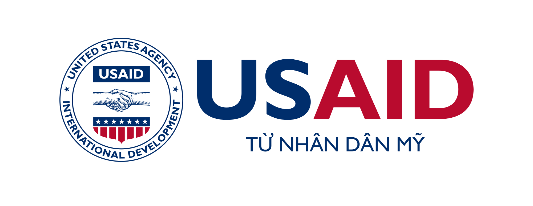 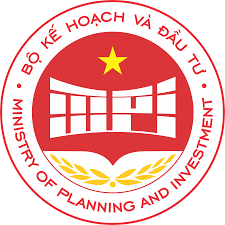 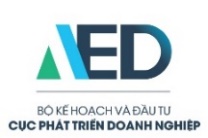 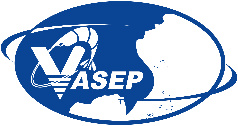 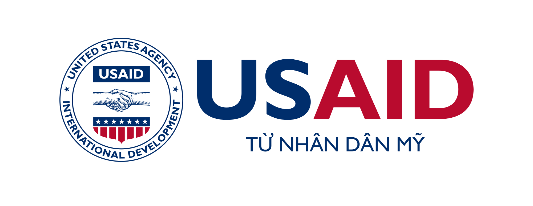 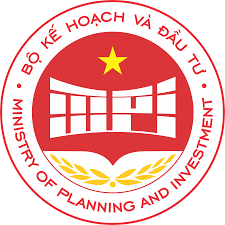 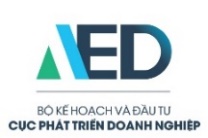 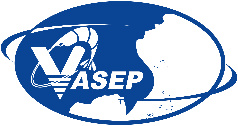 LỊCH TRÌNH KHÓA ĐÀO TẠONÂNG CAO NĂNG LỰC KINH DOANH, XUẤT NHẬP KHẨU VÀ MỞ RỘNG KHÁCH HÀNGNgày 26/6/2023 tại TP. Hồ Chí Minh---------------------------------O0O---------------------------Thời gianNội dungThực hiện7:45 - 8:20Đón tiếp học viênBan Tổ chức8:30-8:40Khai mạc, giới thiệu giảng viên, học viênBan Tổ chức8:40 – 9:45Một số vấn đề cần lưu ý khi xây dựng nhà máy chế biến thủy sản đáp ứng nhu cầu xuất khẩu.Ông Ngô Viết Hoài 9:45-10:00Nghỉ giải lao10:00-11:30Phát triển đội ngũ nhân viên kinh doanh thủy sản quốc tế. Các yêu cầu và kỹ năng cần thiết. Ông Ngô Viết Hoài11:30 - 13:30Nghỉ trưa 13:30 - 14:45Kỹ thuật tìm kiếm khách hàng xuất khẩu & những lưu ý khi tham gia hội chợ quốc tế. Ông Ngô Viết Hoài14:45- 15:00Chia sẻ về kỹ năng tham gia hội chợ quốc tếDiễn giả 115:00 – 15:15Nghỉ giải lao15:15 – 16:00Nghiệp vụ thanh toán quốc tế và các lưu ý cho DN. Ông Ngô Viết Hoài16:00 – 16:15Chia sẻ về các nghiệp vụ thanh toán quốc tế và làm việc với đối tác, đánh giá nhà nhập khẩu uy tín.Diễn giả 216:15-16:40Thảo luận Chuyên gia và học viên16:40Kết thúc chương trình